Updated – Chemistry – 10/01/2022School of ChemistryHonorary/Visiting/Affiliate Status Registration FormSchool of ChemistryHonorary/Visiting/Affiliate Status Registration FormSchool of ChemistryHonorary/Visiting/Affiliate Status Registration FormSchool of ChemistryHonorary/Visiting/Affiliate Status Registration FormSchool of ChemistryHonorary/Visiting/Affiliate Status Registration FormSchool of ChemistryHonorary/Visiting/Affiliate Status Registration FormSchool of ChemistryHonorary/Visiting/Affiliate Status Registration Form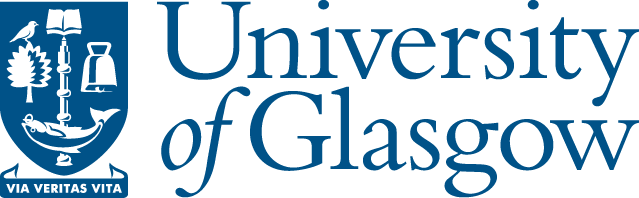 The person detailed below will be displayed on the University Staff A – Z and is entitled to a University ID card, use of the Library and an IT account if requested.The person detailed below will be displayed on the University Staff A – Z and is entitled to a University ID card, use of the Library and an IT account if requested.The person detailed below will be displayed on the University Staff A – Z and is entitled to a University ID card, use of the Library and an IT account if requested.The person detailed below will be displayed on the University Staff A – Z and is entitled to a University ID card, use of the Library and an IT account if requested.The person detailed below will be displayed on the University Staff A – Z and is entitled to a University ID card, use of the Library and an IT account if requested.The person detailed below will be displayed on the University Staff A – Z and is entitled to a University ID card, use of the Library and an IT account if requested.The person detailed below will be displayed on the University Staff A – Z and is entitled to a University ID card, use of the Library and an IT account if requested.The person detailed below will be displayed on the University Staff A – Z and is entitled to a University ID card, use of the Library and an IT account if requested.The person detailed below will be displayed on the University Staff A – Z and is entitled to a University ID card, use of the Library and an IT account if requested.The person detailed below will be displayed on the University Staff A – Z and is entitled to a University ID card, use of the Library and an IT account if requested.The person detailed below will be displayed on the University Staff A – Z and is entitled to a University ID card, use of the Library and an IT account if requested.Category:HonoraryHonoraryHonoraryHonoraryHonoraryAffiliateAffiliateAffiliateAffiliateAffiliateType of Registration(Delete as appropriate)Type of Registration(Delete as appropriate)Type of Registration(Delete as appropriate)Type of Registration(Delete as appropriate)           New /Renewal            New /Renewal            New /Renewal            New /Renewal            New /Renewal            New /Renewal            New /Renewal Personal DetailsPersonal DetailsPersonal DetailsPersonal DetailsPersonal DetailsPersonal DetailsPersonal DetailsPersonal DetailsPersonal DetailsPersonal DetailsPersonal DetailsTitle:Title:Title:Surname:Surname:Surname:Forename:Forename:Forename:Known as:Known as:Known as:Known as:Gender:Gender:Gender:Date of birth:Date of birth:Date of birth:Date of birth:Telephone:Telephone:Telephone:Personal email address:Personal email address:Personal email address:Personal email address:Correspondence Address:Post Code:Correspondence Address:Post Code:Correspondence Address:Post Code:Emergency contact: Name and telephone Emergency contact: Name and telephone Emergency contact: Name and telephone Degree [name of awarding institution(s) and date of award(s)]Degree [name of awarding institution(s) and date of award(s)]Degree [name of awarding institution(s) and date of award(s)]Person number (if previously registered):Person number (if previously registered):Person number (if previously registered):Post DetailsPost DetailsPost DetailsPost DetailsPost DetailsPost DetailsPost DetailsPost DetailsPost DetailsPost DetailsPost DetailsCollege/US:College/US:College/US:CoSECoSECoSECoSECoSECoSECoSECoSESchool/RI/Service:School/RI/Service:School/RI/Service:School of Chemistry School of Chemistry School of Chemistry School of Chemistry School of Chemistry School of Chemistry School of Chemistry School of Chemistry Role Title:Role Title:Role Title:Detail nature of role and contribution:Detail nature of role and contribution:Detail nature of role and contribution:Start date:Start date:Start date:Expected end date:Expected end date:Expected end date:Expected end date:I hereby certify that the information given is complete and correct.I will comply with any relevant regulations to my role, including the University IT regulations if IT is providedI hereby certify that the information given is complete and correct.I will comply with any relevant regulations to my role, including the University IT regulations if IT is providedI hereby certify that the information given is complete and correct.I will comply with any relevant regulations to my role, including the University IT regulations if IT is providedI hereby certify that the information given is complete and correct.I will comply with any relevant regulations to my role, including the University IT regulations if IT is providedI hereby certify that the information given is complete and correct.I will comply with any relevant regulations to my role, including the University IT regulations if IT is providedI hereby certify that the information given is complete and correct.I will comply with any relevant regulations to my role, including the University IT regulations if IT is providedI hereby certify that the information given is complete and correct.I will comply with any relevant regulations to my role, including the University IT regulations if IT is providedI hereby certify that the information given is complete and correct.I will comply with any relevant regulations to my role, including the University IT regulations if IT is providedI hereby certify that the information given is complete and correct.I will comply with any relevant regulations to my role, including the University IT regulations if IT is providedI hereby certify that the information given is complete and correct.I will comply with any relevant regulations to my role, including the University IT regulations if IT is providedI hereby certify that the information given is complete and correct.I will comply with any relevant regulations to my role, including the University IT regulations if IT is providedApplicant’s SignatureApplicant’s SignatureDateDateAUTHORISED BY SCHOOL OF CHEMISTRYAUTHORISED BY SCHOOL OF CHEMISTRYAUTHORISED BY SCHOOL OF CHEMISTRYAUTHORISED BY SCHOOL OF CHEMISTRYAUTHORISED BY SCHOOL OF CHEMISTRYAUTHORISED BY SCHOOL OF CHEMISTRYAUTHORISED BY SCHOOL OF CHEMISTRYAUTHORISED BY SCHOOL OF CHEMISTRYAUTHORISED BY SCHOOL OF CHEMISTRYAUTHORISED BY SCHOOL OF CHEMISTRYAUTHORISED BY SCHOOL OF CHEMISTRYAuthorised by:Authorised by:Authorised by:Professor Justin Hargreaves, Head of School - ChemistryProfessor Justin Hargreaves, Head of School - ChemistryProfessor Justin Hargreaves, Head of School - ChemistryProfessor Justin Hargreaves, Head of School - ChemistryProfessor Justin Hargreaves, Head of School - ChemistryProfessor Justin Hargreaves, Head of School - ChemistryProfessor Justin Hargreaves, Head of School - ChemistryProfessor Justin Hargreaves, Head of School - ChemistrySignedSignedSignedDateDate